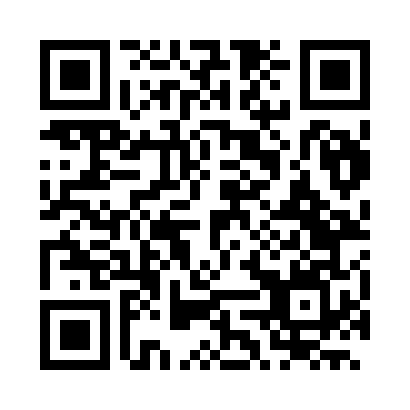 Prayer times for Estancia, BrazilWed 1 May 2024 - Fri 31 May 2024High Latitude Method: NonePrayer Calculation Method: Muslim World LeagueAsar Calculation Method: ShafiPrayer times provided by https://www.salahtimes.comDateDayFajrSunriseDhuhrAsrMaghribIsha1Wed4:245:3611:272:475:186:262Thu4:245:3611:272:475:176:253Fri4:245:3611:272:475:176:254Sat4:245:3611:262:475:176:255Sun4:245:3611:262:475:166:256Mon4:245:3711:262:475:166:247Tue4:245:3711:262:465:166:248Wed4:245:3711:262:465:156:249Thu4:245:3711:262:465:156:2410Fri4:245:3711:262:465:156:2411Sat4:245:3711:262:465:156:2412Sun4:245:3811:262:465:146:2413Mon4:245:3811:262:465:146:2314Tue4:255:3811:262:465:146:2315Wed4:255:3811:262:465:146:2316Thu4:255:3811:262:465:146:2317Fri4:255:3911:262:455:146:2318Sat4:255:3911:262:455:136:2319Sun4:255:3911:262:455:136:2320Mon4:255:3911:262:455:136:2321Tue4:265:4011:262:455:136:2322Wed4:265:4011:262:455:136:2323Thu4:265:4011:272:455:136:2324Fri4:265:4011:272:455:136:2325Sat4:265:4111:272:455:136:2326Sun4:265:4111:272:455:136:2327Mon4:275:4111:272:455:136:2328Tue4:275:4111:272:455:136:2329Wed4:275:4211:272:465:136:2330Thu4:275:4211:272:465:136:2331Fri4:275:4211:282:465:136:23